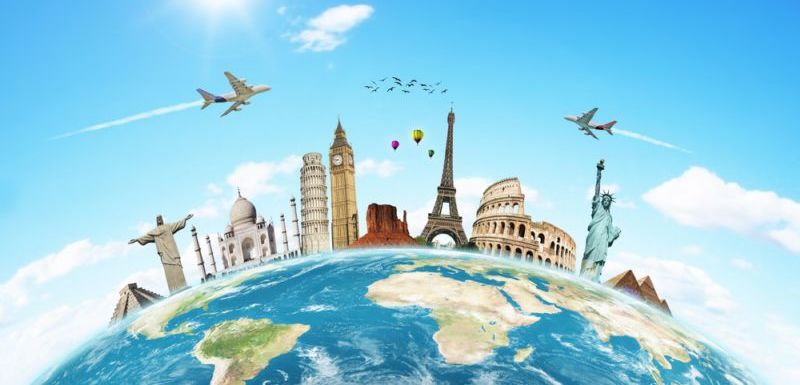 Poznej kultury světa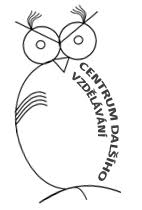 V INTENZIVNÍM KURZU KONVERZAČNÍ ANGLIČTINY  S  RODILÝMI MLUVČÍMI  Pro všechny zájemce od 13 let  Překonej jazykovou bariéru a „poznej rozmanitost kultur“ našeho světa!24.8 – 28.8. 2020, v rozsahu 30 vyučovacích hodinKurz bude tentokrát zaměřen na poznávání kultur nejen anglicky mluvících zemích, a studenti si vyzkouší i kulturní tradice, zvyky, tance a dobroty. Procvičování slovní zásoby i gramatiky proběhne hravou formou na pozadí oblíbených destinací, každá skupina studentů si vytvoří vlastní „kulturu“, jejíž prezentace proběhne poslední den kurzu.aktivní a zábavná forma učení pod vedením zkušených a kvalifikovaných učitelů –         rodilých mluvčíchvyučování přímo ve škole a okolí (město, park,         zámecká zahrada, tělocvična…)od pondělí do pátku denně šest vyučovacích hodin (cca 9.00 – 15.00, s přestávkou na oběd) 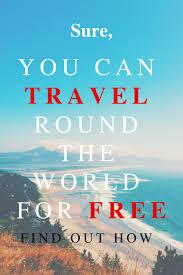 po absolvování kurzu certifikát pro každého         studentacena 1700 KčPřihlášky a bližší informace:  Mgr. Petra NedomováGymnázium a SOŠZE VyškovTel. 724 080 016E-mail: petra.nedomova@gykovy.cz